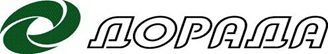 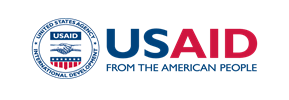 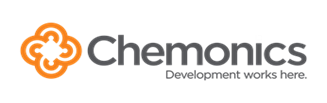 Програма Мітап №1Тандемне вирощування спаржі та ягід: 
Кращі агро практикиРесурсний онлайн центр «Кращі АГРО практики для ММСП» BestAgroДата: 30 листопада 2021 року.Тривалість : 10:00 - 11:45Початок підключення: 09:30Місце: онлайн, ZOOM-платформаУчасники: фермери; центральні та місцеві органи виконавчої влади та місцевого самоврядування; аграрні професійні організації/асоціації; заклади аграрної науки та освіти; дорадчі служби та аграрні консалтингові компанії; проекти міжнародної технічної допомоги; ЗМІПРОГРАМА ЗАХОДУПрограма USAID з аграрного і сільського розвитку (АГРО)Національна асоціація сільськогосподарськихдорадчих служб УкраїниЧасНазва заходуНазва заходуНазва заходу09:30-10:00Підключення до ZOOM-платформиПідключення до ZOOM-платформиПідключення до ZOOM-платформи10.00–10.10Вітальне слово Роман Корінець, Директор Національної асоціації сільськогосподарських, дорадчих служб України (НАСДСУ)Ірина Барзо, керівник проекту «Кращі агро практики для ММСП»Вітальне слово Роман Корінець, Директор Національної асоціації сільськогосподарських, дорадчих служб України (НАСДСУ)Ірина Барзо, керівник проекту «Кращі агро практики для ММСП»Вітальне слово Роман Корінець, Директор Національної асоціації сільськогосподарських, дорадчих служб України (НАСДСУ)Ірина Барзо, керівник проекту «Кращі агро практики для ММСП»10.10- 11.10Кращі агро практики у вирощуванні спаржі та ягід. Досвід виробництва. Підсумки сезону 2021. Основні проблеми та їх дієві рішення. Ольга Лялюк, власниця сімейного фермерського господарства «ФОП Лялюк», Харківська область- Що планували та очікували до початку сезону 2021- Фактичний результат по закінченню сезону 2021- Основні проблеми.- Власні ноу-хау, дієві впровадження та рішення- Плани на наступний сезон, зважаючи на підсумки поточного та багато іншого.Кращі агро практики у вирощуванні спаржі та ягід. Досвід виробництва. Підсумки сезону 2021. Основні проблеми та їх дієві рішення. Ольга Лялюк, власниця сімейного фермерського господарства «ФОП Лялюк», Харківська область- Що планували та очікували до початку сезону 2021- Фактичний результат по закінченню сезону 2021- Основні проблеми.- Власні ноу-хау, дієві впровадження та рішення- Плани на наступний сезон, зважаючи на підсумки поточного та багато іншого.Кращі агро практики у вирощуванні спаржі та ягід. Досвід виробництва. Підсумки сезону 2021. Основні проблеми та їх дієві рішення. Ольга Лялюк, власниця сімейного фермерського господарства «ФОП Лялюк», Харківська область- Що планували та очікували до початку сезону 2021- Фактичний результат по закінченню сезону 2021- Основні проблеми.- Власні ноу-хау, дієві впровадження та рішення- Плани на наступний сезон, зважаючи на підсумки поточного та багато іншого.11:10-11:45Запитання-відповіді. Підсумки.Запитання-відповіді. Підсумки.Запитання-відповіді. Підсумки.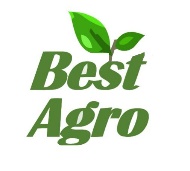 Діяльність стала можливою завдяки підтримці американського народу, наданій через Агентство США з міжнародного розвитку (USAID) у рамках Програми USAID з аграрного і сільського розвитку (АГРО), яка виконується компанією Chemonics International. Докладніше про Програму USAID з аграрного і сільського розвитку (АГРО): https://www.facebook.com/usaid.agro/.Всеукраїнська громадська організація «Національна асоціація сільськогосподарських дорадчих служб України» (НАСДСУ), - об'єднання сільськогосподарських дорадників та дорадчих служб, діяльність яких регулюється законом «Про сільськогосподарську дорадчу діяльність». НАСДСУ та її члени - регіональні дорадчі служби: активно збирають, просувають та пропагують використання сучасних технологій управління та виробництва на рівні ММСП, застосовуючи реалістичні та оптимізовані під конкретні групи методи впливу з метою досягнення максимально позитивного ефекту; впроваджують низку Проектів, пов’язаних із застосуванням сучасних підходів до агровиробництва на рівні ММСП та активно просувають і пропагують такі методи як у мережі Інтернет, так і завдяки демо-показам. Докладніше про НАСДСУ: https://www.dorada.org.ua. 